 Brookside Curriculum Overview – English (Early Years)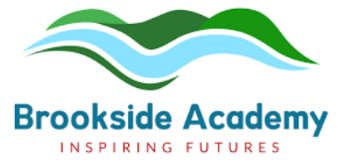 Spring 1Spring 2Communication and LanguageLiteracyEYFS Development Matters 2020Engage in story times.Engage in non-fiction books.Listen to and talk about selected non-fiction to develop a deep familiarity with new knowledge and vocabulary.Demonstrate understanding of what has been read to them by retelling stories and narratives using their own words and recently introduces vocabulary.Engage in story times.Say a sound for each letter in the alphabet and at least 10 digraphs.Read words consistent with their phonic knowledge by sound-blending.Use and understand recently introduced vocabulary during discussions about stories, non-fiction, rhymes and poems and during role-play.Demonstrate understanding of what has been read to them by retelling stories and narratives using their own words and recently introduces vocabulary.Core texts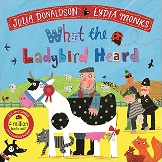 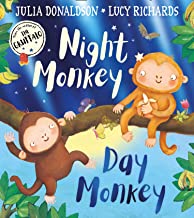 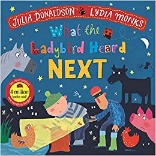 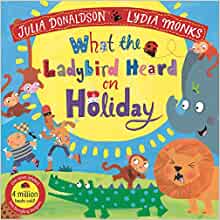 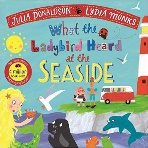 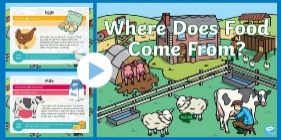 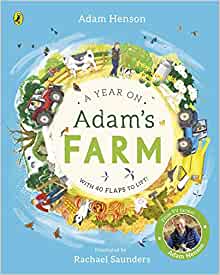 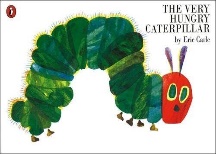 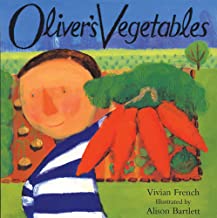 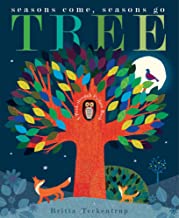 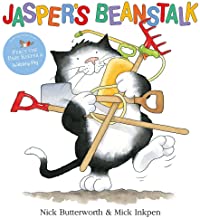 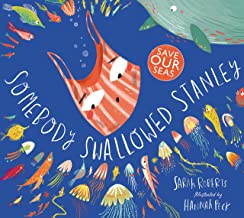 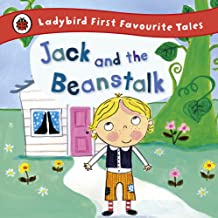 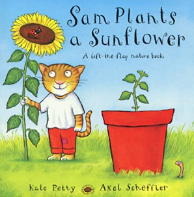 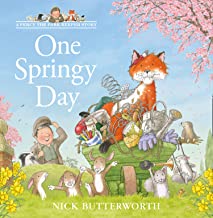 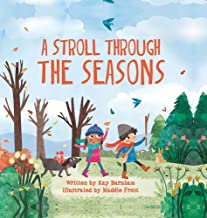 PhonicsPhase 3j, v, w, x, y, z, qu, ch, sh, th, ngRevision of Phase 2 Tricky Words - to, the, no, go, IPhase 3 Tricky Words – he, she, we, me, beTricky Words (Spelling) to, the, no, go, IPhase 3ai, ee, igh, oa, oo (long), oo (short), ar, or, ur, ow, oi, ear, air, ure, erPhase 3 Tricky Words – was, my, you, they, here, all, areWritingWrite words by identifying the sounds and then writing the sound with letter/s.Simple sentences of 4 or 5 words.Write simple phrases and sentences that can be read by others. Re-read what they have written to check that it makes sense. Vocabulary, Grammar & PunctuationCapital letters, finger spaces and full stopsCapital letters, finger spaces and full stopsSpelling & HandwritingBeginning to sound out and spell CVC and CVCC words that are consistent with their phonics knowledge, including some tricky words.Begin to form lower case and capital letters correctlyContinue to sound out and spell CVC and CVCC words that are consistent with their phonics knowledge, including some tricky words.Form all lower case and capital letters correctly.Spoken LanguageArticulate their ideas and thoughts in well-formed sentences.Ask questions to find out more and to check they understand what has been said to them.Learn new vocabulary and use in discussions.Participate in small group, class and 1:1 discussion, offering their own ideas using recently introduced vocabulary. Offer explanations for why things might happen, making use of recently introduced vocabulary from stories, non-fiction, rhymes and poems where appropriate. HomeReading diary checked, reading books changed and sent home once per weekReading words checked and changed once per week. A new set will be sent home when children can confidently read their current set.Sharing books independently exchanged and sent home on a Monday. Parents/Carers informed of key text/theme each week  on external Early Years notice board. Reading diary checked, reading books changed and sent home once per weekReading words checked and changed once per week. A new set will be sent home when children can confidently read their current set.Sharing books independently exchanged and sent home on a Monday. Parents/Carers informed of key text/theme each week  on external Early Years notice board. 